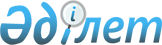 Об установлении квоты на привлечение иностранной рабочей силы для осуществления трудовой деятельности на территории Республики Казахстан на 2019 годПостановление Правительства Республики Казахстан от 26 декабря 2018 года № 890.
      ПРЕСС-РЕЛИЗ
      В соответствии с пунктами 1 и 4 статьи 32 Закона Республики Казахстан от 6 апреля 2016 года "О занятости населения" Правительство Республики Казахстан ПОСТАНОВЛЯЕТ:
      1. Установить квоту на привлечение иностранной рабочей силы для осуществления трудовой деятельности на территории Республики Казахстан на 2019 год в процентном отношении к численности рабочей силы:
      1) по видам экономической деятельности согласно приложению к настоящему постановлению;
      2) на привлечение трудовых иммигрантов в размере 4,2 %.
      2. Настоящее постановление вводится в действие по истечении десяти календарных дней после дня его первого официального опубликования. Квота
на привлечение иностранной рабочей силы для осуществления трудовой деятельности на территории Республики Казахстан на 2019 год
					© 2012. РГП на ПХВ «Институт законодательства и правовой информации Республики Казахстан» Министерства юстиции Республики Казахстан
				
      Премьер-Министр
Республики Казахстан 

Б. Сагинтаев
Приложение
к постановлению Правительства
Республики Казахстан
от 26 декабря 2018 года № 890
№ п/п

Вид экономической деятельности

%

к рабочей силе

1
2
3
1
Строительство
0,2142 %
2
Горнодобывающая промышленность и разработка карьеров
0,0409 %
3
Обрабатывающая промышленность
0,0366 %
4
Электроснабжение, подача газа, пара и воздушное кондиционирование
0,0005 %
5
Водоснабжение; канализационная система, контроль над сбором и распределением отходов
0,0004 %
6
Сельское, лесное и рыбное хозяйство
0,0294 %
7
Оптовая и розничная торговля; ремонт автомобилей и мотоциклов
0,0167 %
8
Транспорт и складирование
0,0087 %
9
Услуги по проживанию и питанию
0,0118 %
10
Информация и связь
0,0033 %
11
Финансовая и страховая деятельность
0,0019 %
12
Операции с недвижимым имуществом
0,0016 %
13
Профессиональная, научная и техническая деятельность
0,0478 %
14
Деятельность в области административного и вспомогательного обслуживания
0,1068 %
15
Образование
0,0028 %
16
Здравоохранение и социальные услуги
0,0029 %
17
Искусство, развлечения и отдых
0,0008 %
18
Предоставление прочих видов услуг
0,0104 %
Итого
0,54 %
